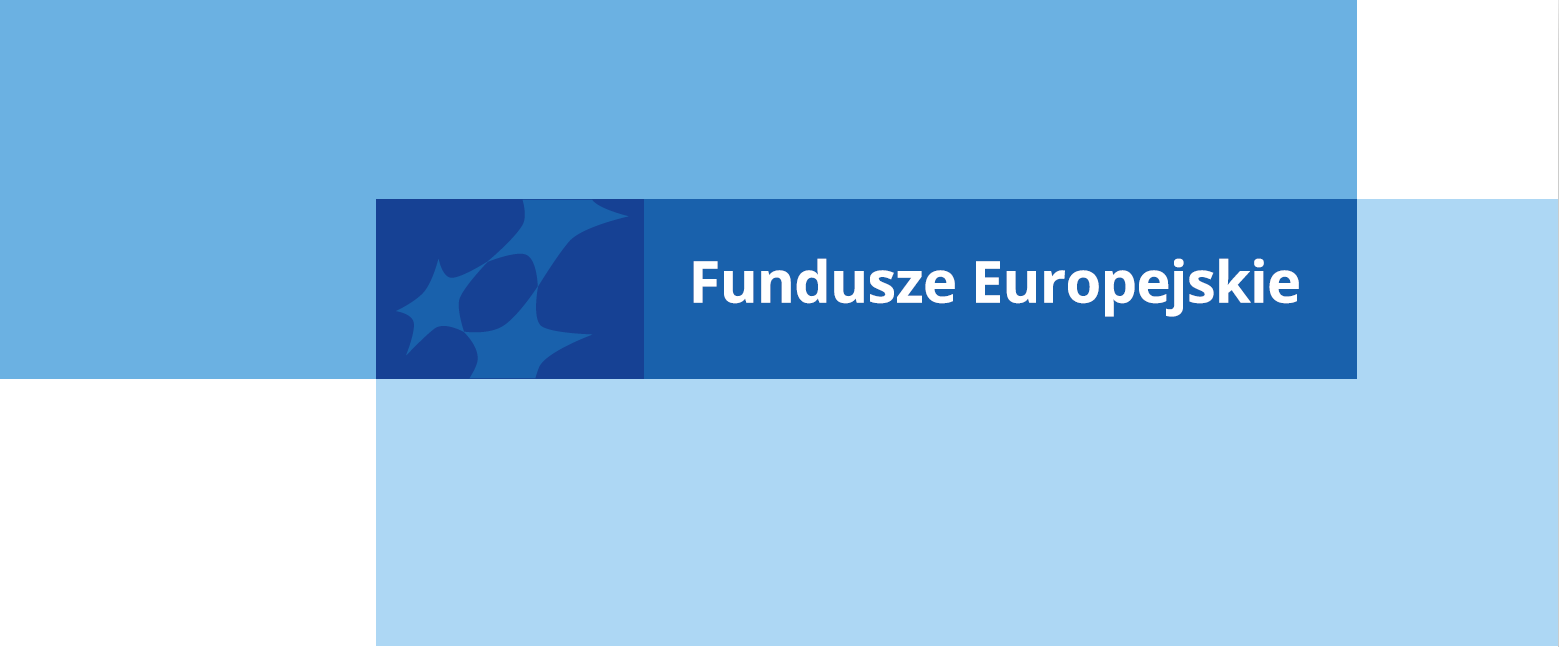 INSTRUKCJA UŻYTKOWNIKA MODUŁU EKSPERCI W RAMACH
LSI 2021KATOWICE, STYCZEŃ 2023Rejestracja konta kandydata na eksperta w systemie LSI 2021Do złożenia aplikacji w ramach naboru ekspertów programu Fundusze Europejskie dla Śląskiego 2021-2027 (dalej: FE SL 2021-2027) musisz zarejestrować oraz aktywować swoje konto użytkownika w lokalnym systemie informatycznym - LSI 2021.PamiętajPrzed przystąpieniem do zakładania konta w LSI 2021 zapoznaj się z dokumentami związanymi z naborem ekspertów FE SL 2021-2027, tj.:Zasadami naboru i prowadzenia Wykazu ekspertów w ramach programu Fundusze Europejskie dla Śląskiego 2021-2027 oraz oceny pracy eksperta, Wymaganiami dla osób aplikujących o wpis do Wykazu ekspertów w ramach programu Fundusze Europejskie dla Śląskiego 2021-2027, Regulaminem użytkownika lokalnego systemu informatycznego programu FE SL 2021-2027,Zasadami bezpieczeństwa LSI 2021 oraz niniejszą Instrukcją.Pod adresem http://lsi2021-ekspert.slaskie.pl przejdź do strony rejestracji, klikając w link Dokonaj rejestracji konta kandydata na Eksperta.Podczas rejestracji zostaniesz poproszony o podanie adresu e-mail, numeru telefonu oraz o nadanie i potwierdzenie hasła do swojego konta.Rejestrując swoje konto w systemie, oświadczasz, że zapoznałeś się oraz akceptujesz postanowienia Regulaminu użytkownika lokalnego systemu informatycznego programu FE SL 2021-2027 i Zasad bezpieczeństwa LSI 2021. Ponadto zapoznaj się z Informacją dotyczącą przetwarzania danych osobowych dla kandydatów na ekspertów oraz ekspertów. Wszystkie wskazane powyżej dokumenty zamieszczone są na stronie: http://lsi2021-ekspert.slaskie.pl.UwagaAdres mailowy, który wskażesz przy rejestracji, stanowił będzie twój login w systemie i nie będzie możliwości jego późniejszej zmiany. Rekomendujemy abyś posługiwał się odrębnym adresem mailowym przeznaczonym do wszelkich spraw związanych z naborem ekspertów FE SL 2021-2027 i ewentualną późniejszą korespondencją z Instytucją Zarządzającą/ Instytucją Pośredniczącą programu Fundusze Europejskie dla Śląskiego 2021-2027 w zakresie pełnienia funkcji eksperta.Po kliknięciu przycisku Dokonaj rejestracji otrzymasz na adres mailowy wskazany przy zakładaniu konta link aktywacyjny.UwagaPo stronie automatycznego mailingu mogą wystąpić nieznaczne opóźnienia, dlatego poczekaj na maila autoryzacyjnego i nie rejestruj ponownie konta w systemie. Po udanej autoryzacji swojego konta w systemie będziesz mógł przystąpić do składania swojej aplikacji w ramach naboru ekspertów FE SL 2021-2027.Wypełnianie formularza aplikacyjnegoNa stronie startowej zainicjuj swoją aplikację i kliknij przycisk Nowa aplikacja. Rozpoczynając wypełnianie formularza aplikacyjnego, wybierz dziedzinę, której dotyczy Twój wniosek o wpis do Wykazu ekspertów 2021-2027.PamiętajFormularz aplikacyjny może dotyczyć tylko jednej dziedziny objętej FE SL 2021-2027. Jeżeli chcesz aplikować o wpis do Wykazu w większej ilości dziedzin, musisz złożyć osobny wniosek do każdej z nich.Utworzona przez Ciebie aplikacja zostanie zapisana w systemie i będziesz mógł ją edytować oraz wracać do niej wielokrotnie, jednak dla nas nie będzie ona widoczna do momentu jej złożenia przez Ciebie.W zakładce Dane podstawowe, dostępnej w menu po lewej stronie, znajdują się informacje, które podawałeś przy rejestracji konta.Kolejną zakładką w menu jest Wykształcenie. Klikając w przycisk + Dodaj wykształcenie uruchomisz kartę, na której będziesz mógł uzupełnić wymagane dane.Możesz dodać więcej niż jedną szkołę/ uczelnię wyższą/ instytucję organizującą kształcenie, klikając ponownie w przycisk + Dodaj wykształcenie.Analogicznie postępuj w kolejnej zakładce, jaką znajdziesz w menu, czyli w zakładce Doświadczenie. Znajdziesz tam również dodatkowe pole Inne doświadczenie zgodnie z wymaganiami określonymi w ogłoszeniu o naborze przez właściwą instytucję FE SL 2021-2027, które możesz wypełnić adekwatnie do wymagań dla danej dziedziny.UwagaWypełnij wszystkie pola w zakładkach Wykształcenie i Doświadczenie. Ostatnią zakładką w Twojej aplikacji są Załączniki. Tutaj możesz dodać skany wszystkich dokumentów, które potwierdzą uzyskane przez Ciebie wykształcenie, nabytą wiedzę, umiejętności lub zdobyte uprawnienia.W celu dodania pliku po jego wybraniu lub przeciągnięciu kliknij w przycisk Przekaż znajdujący się w kolumnie Operacje albo w przycisk Przekaż wszystkie. Po dodaniu pliku do repozytorium, możesz dodać jego opis lub edytować jego nazwę, klikając w przycisk Edytuj znajdujący się w kolumnie Operacje.PamiętajJednym z warunków uzyskania oceny pozytywnej Twojej aplikacji jest złożenie podpisanych oświadczeń, które stanowią załączniki do Zasad naboru i prowadzenia Wykazu ekspertów w ramach programu Fundusze Europejskie dla Śląskiego 2021-2027 oraz oceny pracy eksperta dostępnych pod ogłoszeniem o naborze ekspertów FE SL 2021-2027.Oświadczenia możesz podpisać za pomocą:podpisu kwalifikowanego, podpisu osobistego lub poprzez profil zaufany.UwagaSkany dokumentów, które składasz wraz z aplikacją, powinny być nazwane odpowiednio do rodzaju dokumentu, np. dyplom ukończenia szkoły wyższej, rekomendacja instytucji itp.Rekomendujemy, aby każdy skan dokumentu stanowił jeden plik, który zamieścisz w systemie.Jeżeli nie uzupełniłeś pola, które jest wymagane do poprawnego złożenia aplikacji, zostaniesz o tym powiadomiony w zakładce Podsumowanie. Jeżeli nie uzupełniłeś pola, które jest rekomendowane przy składaniu aplikacji, w zakładce Podsumowanie pojawi się stosowny komunikat. Nie będzie on jednak blokował złożenia przez Ciebie aplikacji.Jeżeli system nie wskaże Ci żadnego błędu, będziesz mógł złożyć aplikację, klikając przycisk Złóż. Od tego momentu nie będziesz mógł edytować swojej aplikacji, chyba, że zwrócimy Ci ją do poprawy.UwagaRaz złożonej w systemie aplikacji nie będziesz już mógł usunąć.Uzupełnienie aplikacjiZłożona przez Ciebie aplikacja trafi do oceny dokonywanej przez Komisję Kwalifikacyjną. Może się zdarzyć, że zostaniesz poproszony o uzupełnienie swojej aplikacji. Informację o tym otrzymasz na adres mailowy podany przy rejestracji.W systemie pod przyciskiem Lista moich aplikacji możesz zapoznać się z zainicjowanymi przez Ciebie aplikacjami. W tym miejscu będziesz mógł zobaczyć każdą zmianę statusu swoich aplikacji. Klikając w przycisk Informacja o ocenie będziesz mógł zapoznać się z uzasadnieniem, tj. wskazaniem o jakie informacje lub dokumenty powinieneś uzupełnić swoją aplikację.Uzupełnień możesz dokonać poprzez kliknięcie przycisku Edycji. W zależności od rodzaju wymaganych uzupełnień, postępuj tak, jak to zostało opisane w Rozdziale 2 niniejszej Instrukcji i złóż ponownie aplikację.Ocena aplikacjiPo dokonaniu oceny Twojej aplikacji przez Komisję Kwalifikacyjną na adres mailowy podany przy rejestracji otrzymasz informację o zmianie statusu Twojej aplikacji.Ze szczegółami oceny, w tym uzasadnieniem oceny negatywnej będziesz mógł zapoznać się klikając przycisk Informacja o ocenie. Wszystko to znajdziesz w sekcji Lista moich aplikacji.